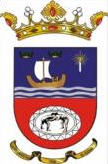 AYUNTAMIENTO DE TÍASSubvenciones directas previstas nominativamente en el Presupues- to General del Ayuntamiento 2021BENEFICIARIOCRÉDITOConsorcio de seguridad, emergencia y prevención y extinción de incendios.420.486,91 €Recogida de residuos selectiva90.150,00 €Aportación Red de EELL para desarrollo objetivos de desarrollo sostenible (ODS)1.500,00 €Sociedad Promoción Exterior de Lanzarote155.000,00 €Club La Santa125.000,00 €Rehabilitación de viviendas30.000,00 €Atenciones benéficas y asistenciales300.000,00 €Aportación Asociación de Municipios Turísticos12.000,00 €Asociación Participas30.000,00 €Subvenciones premios y becas110.000,00 €Agrupación para la defensa del paciente psíquico (El Cribo)3.000,00 €Asociación de personas con discapacidad de Lanzarote (Adislan)20.000,00 €Asociación Flora Acoge4.500,00 €Asomavo5.000,00 €ADSIS40.000,00 €Cáritas Diocesana40.000,00 €AFOL7.000,00 €Asociación Pequeño Valiente4.000,00 €Ascursorlanz5.000,00 €Asociación Asperger7.000,00 €Asociación Madara30.000,00 €Asociación Tinguafaya9.000,00 €Asociación Esclerosis Múltiple4.500,00 €Asociación Crisali3.000,00 €Asociación Reflota20.000,00 €Mararia40.000,00 €Asociación Aruma35.000,00 €Asociación Cultural Generación Emergente10.000,00 €Médicos del Mundo5.000,00 €Subvención Magec Violencia de Genero5.000,00 €Subvención Asociación Cavea Cómico Teatro30.000,00 €Subvenciones a Club Deportivos60.000,00 €Subvención a Cofradía de Pescadores de la Tiñosa9.000,00 €Convenio con la Sociedad Protectora de Animales S.A.R.A.5.000,00 €Subvención UNED3.000,00 €Subvención AMPAS6.000,00 €Asociación Maramar30.000,00 €Subvenciones a Escuelas Deportivas240.000,00 €Subvenciones Asociación de Barman de Lanzarote1.000,00 €Fundación Nino Díaz20.000,00 €Subvención a Club de Lucha Cadanto de Tías25.000,00 €Asociación Ars Magna20.000,00 €Subvención I.E.S. Tías6.300,00 €Subvención Asociaciones de Empresarios15.000,00 €Subvención Guayota12.000,00 €Subvención I.E.S. Puerto del Carmen4.500,00 €Subvención Foro por la Identidad4.000,00 €Subvención Ocean Lava22.000,00 €Asociación Tenique12.000,00 €Asignación Grupos Políticos15.840,00 €